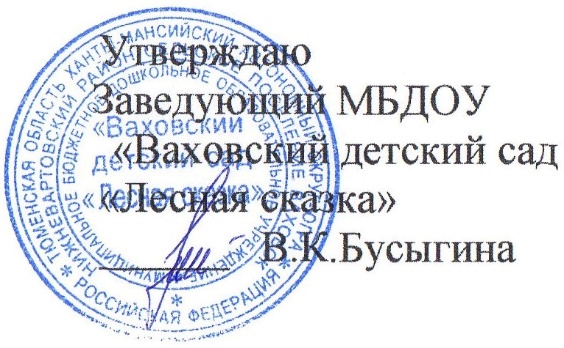                                                                       Приказ от 01.09.2020 г. № 43                                                                                                      РегламентЗаключения договоров с бывшими служащими, а также соблюдения ограничений, налагаемых на гражданина, замещающего должность государственной или муниципальной службы, при заключении им трудового или гражданско- правового договорав МБДОУ «Ваховский детский сад «лесная сказка» (далее – учреждение)Настоящий Регламент заключения договоров с бывшими служащими, а также соблюдения ограничений, налагаемых на гражданина, замещающего должность государственной или муниципальной службы, при заключении им трудового или гражданско-правового договора (далее – Регламент) разработан с целью реализации требований статьи 12 Федерального закона от 25.12.2008 № 273 – ФЗ «О противодействии коррупции», в соответствии с пунктом 4 Указа Президента Российской Федерации от 21.07.2010 № 925 «О мерах по реализации отдельных положений Федерального закона «О противодействии коррупции».Сотрудник ответственный за своевременное сообщение о заключении трудового договора или гражданско-правового договора на выполнение с гражданином, замещавшим должности государственной или муниципальной службы (далее – ответственный сотрудник) назначается приказом заведующего учреждения.Ответственный сотрудник обязан ознакомиться с перечнями, указанными в пункте 3.1. настоящего Регламента в справочно – правовых системах, а также на официальном сайте федерального государственного органа в разделе, посвященном вопросам противодействия коррупции, на официальном сайте органа государственной власти субъекта Российской Федерации и органа местного самоуправления, в котором бывший служащий проходил службу или запросить информацию о включении той или иной должности государственной или муниципальной службы в соответствующий перечень в федеральных государственных органах, органах государственной власти субъектов Российской Федерации и органах местного самоуправления, в которых бывший служащий проходил службу.При приеме на работу в учреждение бывших служащих на условиях трудового договора или гражданско – правового договора на выполнение в учреждении в течение месяца работ (оказание организации услуг) стоимостью 100 тыс. рублей ответственный сотрудник должен:Выяснить у гражданина, претендующего на замещение должности включена ли замещаемая (замещаемые) ранее им должность (должности) в перечень, установленный следующими нормативными правовыми актами Российской Федерации:-  раздел I  или раздел II перечня, утвержденного Указом Президента Российской Федерации от 18 мая 2009 г. № 557 «Об утверждении перечня должностей федеральной государственной службы, при замещении которых федеральные государственные служащие обязаны представлять сведения о своих доходах, об имуществе и обязательствах имущественного характера, а также сведения о доходах, об имуществе и обязательствах имущественного характера своих супруги (супруга) и несовершеннолетних детей» (далее – Указ Президента Российской Федерации от 18 мая 2009 г. № 557);- перечень должностей, определенный руководителем Государственного органа в соответствии с разделом III перечня, утвержденного Указом Президента Российской Федерации от 18 мая 2009 г. № 557;-перечни должностей государственной гражданской службы субъектов Российской Федерации и муниципальной службы, утвержденные руководителями органов государственной власти субъектов Российской Федерации и органов местного самоуправления (пункт 4 Указа Президента Российской Федерации от 21 июля 2010 г. № 925 «О мерах по реализации отдельных положений Федерального закона «О противодействии коррупции»);3.2.  Оформить Заявление о предоставлении сведений о последнем месте государственной (муниципальной) службы по Приложению 1 к настоящему Регламенту и приобщить его к личному делу, а копию возвратить бывшему государственному (муниципальному) служащему;3.3. Определить срок, прошедший с момента увольнения бывшего служащего с должности, включенной в перечни, указанные в пункте 3.1. настоящего Регламента;3.4. В случае, если после увольнения бывшего служащего с должности государственной или муниципальной службы, включенной в перечни, указанные в пункте 3.1. настоящего Регламента, прошло менее двух лет:- оформить в соответствии с положениями постановления Правительства РФ от 21 января 2015 г. № 29 «Об утверждении Правил сообщения работодателем о заключении трудового или гражданско-правового договора на выполнение работ (оказание услуг) с гражданином, замещавшим должности государственной или муниципальной службы, перечень которых устанавливается нормативными правовыми актами Российской Федерации». Сообщение (уведомление) о заключении трудового договора с гражданином, замещавшим должность государственной (муниципальной) службы (далее - Уведомление) по Приложению 2 к настоящему Регламенту или Сообщение (уведомление) о заключении гражданско-правового договора на выполнение работ (оказание услуг) с гражданином, замещавшим должность государственной (муниципальной) службы (далее – Уведомление) по Приложению 3 к настоящему Регламенту;- получить от бывшего государственного (муниципального) служащего согласие комиссии по соблюдению требований к служебному поведению государственных или муниципальных служащих и урегулированию конфликта интересов и приобщить его к личному делу;4. Уведомление оформляется на бланке учреждения и подписывается заведующим учреждения. Подпись заведующего учреждения заверяется печатью кадровой службы учреждения.5. Уведомление направляется на почтовый адрес представителю нанимателя (работодателю) государственного или муниципального служащего по последнему месту его службы в 10 – дневный срок со дня заключения трудового договора или гражданско – правового договора. Датой предоставления Уведомления считается день сдачи на почту.  Приложение 1                                                                                                                                                                               к РегламентуВ муниципальное бюджетное дошкольное образовательное учреждение «Ваховский детский сад «Лесная сказка» (МБДОУ «Ваховский детский сад «Лесная сказка»)от: ________________________________________________________________________________Ф.И.О. гражданина, замещавшего должность государственной/муниципальной службыадрес: _____________________________________________________________________________Контактный телефон: _____________________________________________________________Заявлениео предоставлении сведений о последнем местегосударственной (муниципальной) службыВ соответствии со статьей 64.1 Трудового кодекса Российской Федерации, частью 2 статьи 12 Федерального закона от 25 декабря 2008 г. № 273 – ФЗ «О противодействии коррупции» сообщаю сведения о последнем месте своей государственной/муниципальной службы:В период с _______________________по _________________ я замещал(а) должность                               число, месяц, год                         число, месяц, годгосударственной/муниципальной службы________________________________________________________________________наименование должностив _____________________________________________________________________________________________________наименование государственного/муниципального органаВ мои должностные (служебные) обязанности отдельные функции государственного, муниципального (административного) управления МБДОУ «Ваховский детский сад «Лесная сказка» __________________________________________________________.указать входили или не входили______________________________________/_____________________________________                                                                  подпись                                                       инициалы, фамилия_____________________________число, месяц, годПримечание. В соответствии с частью 2 статьи 12 Федерального закона от 25 декабря 2008 г. № 273-ФЗ «О противодействии коррупции» гражданин, замещавший должности государственной или муниципальной службы, перечень которых устанавливается нормативными актами Российской Федерации, в течение двух лет после увольнения  с государственной или муниципальной службы обязан при заключении трудовых или гражданско-правовых договоров на выполнение работ (оказание услуг), указанных в части I названной статьи, сообщить работодателю сведения о последнем месте своей службы.Приложение 2                                                                                                                                                                               к Регламенту______________________________№_______________________________{Наименование адресата}Сообщение (уведомление)о заключении трудового договора с гражданином, замещавшим должностьгосударственной (муниципальной) службыВ соответствии со статьей 64.1 Трудового кодекса Российской Федерации, частью 4 статьи 12 Федерального закона от 25 декабря 2008 г. № 273 – ФЗ «О противодействии коррупции» сообщаем Вам о том, что гражданин________________________________________________________________________Ф.И.О. (в случае, если фамилия, имя или отчество изменялись, указываются прежние)______________________________________________________________________________________________________число, месяц, год и место его рождениядо _______________________замещавший должность _____________________________________________.       число, месяц, год                                                                    должность государственной или муниципальной службыпринят на работу в муниципальное бюджетное дошкольное образовательное учреждение «Ваховский детский сад «Лесная сказка» (МБДОУ «Ваховский детский сад «Лесная сказка») по трудовому договору от ________________________________дата заключения трудового договоразаключенному на ________________________________________________________________________________                                                 срок, на который заключен договор – указывается дата начала работы, а в случае, если   заключается срочный трудовой договор – срок его действияна должность _____________________________________________________________________________________наименование должности, которую занимает гражданин по трудовому договору в соответствии со штатным расписанием, а также структурное подразделение организации (при наличии)приказ о приеме на работу _____________________________________________________________________дата и номер приказа (распоряжения).На работника возложены следующие должностные обязанности:______________________________________________________________________________________________________указываются основные направления поручаемой работы______________________/__________________________/___________________________              должность                                    подпись                                                 инициалы, фамилияПриложение 3                                                                                                                                                                               к Регламенту______________________________№_______________________________{Наименование адресата}Сообщение (уведомление)о заключении трудового договора с гражданином, замещавшим должностьгосударственной (муниципальной) службыВ соответствии со статьей 64.1 Трудового кодекса Российской Федерации, частью 4 статьи 12 Федерального закона от 25 декабря 2008 г. № 273 – ФЗ «О противодействии коррупции» сообщаем Вам о том, что гражданин________________________________________________________________________Ф.И.О. (в случае, если фамилия, имя или отчество изменялись, указываются прежние)______________________________________________________________________________________________________число, месяц, год и место его рождениядо _______________________замещавший должность _____________________________________________.       число, месяц, год                                                                    должность государственной или муниципальной службыпринят на работу в муниципальное бюджетное дошкольное образовательное учреждение «Ваховский детский сад «Лесная сказка» (МБДОУ «Ваховский детский сад «Лесная сказка») по гражданско-правовому договору № _____ от _____________,заключенному на ________________________________________________________________________________                                срок гражданско-правового договора (сроки начала и окончания выполнения работ (оказание услуг)на выполнение ________________________________________________________________________________                                предмет гражданско-правового договора (с кратким описанием работы (услуги) и ее результата)стоимостью ________________________________________________________________________________                                                           стоимость работ (услуг) по гражданско-правовому договору______________________/__________________________/___________________________              должность                                    подпись                                                 инициалы, фамилия